Sofia air measurementAkilaOctober 24, 2018Project GoalGoal of this project is to predict PM10 pollutant in Sofia in next 24 hours.Reading the data into environmentIn here I am loading the required R packages into R session.  library(lubridate)
  library(dplyr)
  library(geohash)
  library(rworldmap)
  library(ggmap)Here I am importing required datasets to the environment.airtube2017 <- read.csv("Air Tube/data_bg_2017.csv", stringsAsFactors = FALSE)
airtube2018 <- read.csv("Air Tube/data_bg_2018.csv", stringsAsFactors = FALSE)
topography <- read.csv("TOPO-DATA/sofia_topo.csv")Lets look at the structure of the imported data.str(airtube2017)## 'data.frame':    651492 obs. of  7 variables:
##  $ time       : chr  "2017-09-06T20:00:00Z" "2017-09-06T20:00:00Z" "2017-09-06T20:00:00Z" "2017-09-06T20:00:00Z" ...
##  $ geohash    : chr  "sx8d5r7wmxr" "sx8d6zjg5h8" "sx8dk3k2wr6" "sx2rj28e0gs" ...
##  $ P1         : int  9 9 8 5 1 29 15 12 21 14 ...
##  $ P2         : int  8 8 7 5 1 15 11 10 16 13 ...
##  $ temperature: int  14 0 15 18 11 14 14 19 19 18 ...
##  $ humidity   : int  55 0 52 47 68 63 54 67 55 10 ...
##  $ pressure   : int  0 0 92655 97448 94823 93785 94841 101342 101163 0 ...str(airtube2018)## 'data.frame':    2958654 obs. of  7 variables:
##  $ time       : chr  "2018-01-01T00:00:00Z" "2018-01-01T00:00:00Z" "2018-01-01T00:00:00Z" "2018-01-01T00:00:00Z" ...
##  $ geohash    : chr  "sx3wvzu7f6h" "sx3wypu7fdn" "sx86yxxv72r" "sx2qvybw9tb" ...
##  $ P1         : int  55 103 265 227 187 23 42 371 493 420 ...
##  $ P2         : int  34 51 130 94 110 11 24 208 223 235 ...
##  $ temperature: int  4 9 0 -1 4 3 7 4 1 1 ...
##  $ humidity   : int  64 53 78 93 67 69 64 66 75 73 ...
##  $ pressure   : int  99161 99109 94085 96814 100114 97352 98556 95532 95527 95155 ...str(topography)## 'data.frame':    196 obs. of  3 variables:
##  $ Lat : num  42.6 42.6 42.6 42.6 42.6 ...
##  $ Lon : num  23.2 23.2 23.2 23.3 23.3 ...
##  $ Elev: num  1184 1333 1505 1586 1533 ...You can see the time variable in airtube data imported as “character” data. Its not usable. Lets convert the character data into time data field.airtube2017$time <- ymd_hms(airtube2017$time)
airtube2018$time <- ymd_hms(airtube2018$time) Get the geohashes not in 2017 but not in 2018. Because if the data collection is discontinued after 2017 is not usable for analysis.listA <- setdiff(airtube2017$geohash,airtube2018$geohash)
listA##  [1] "sx2rj28e0gs" "sx2rj3nke6c" "sx2qvy4xrkm" "sx8duqvvuyt" "sx8e1s09n61"
##  [6] "sx8ddxesuy1" "sx8dfe5esgc" "sx8dezkrjet" "m-2105171"   "sx8d9nfjsk2"
## [11] "sx8dfy4ytuc" there are 11 geolocations not in 2018 but in 2017. Lets remove these locations from 2017 dataset.airtube2017_selected <- subset(airtube2017, !(geohash %in% listA)) Now we can combine both 2017 filtered dataset and 2018 dataset.airtube_All<-bind_rows(airtube2017_selected,airtube2018) Lets check how many geolocations are missing from the dataset.sum(is.na(airtube_All$geohash))## [1] 0It seems no geohash has “NA” for their ID. Final objective here is to predict forecast to next 24 hrs in each geo location. Threfore lets get summarized values for each geo location.airtube_All_summary <- airtube_All %>% group_by(geohash) %>%
                summarise(n = n(), tmax = max(temperature), tmin = min(temperature), Days = max(time) - min(time)) %>%
                arrange(Days)
airtube_All_summary## # A tibble: 1,254 x 5
##        geohash     n  tmax  tmin           Days
##          <chr> <int> <dbl> <dbl>         <time>
##  1 sx8dc3dv5bs     1     0     0 0.000000 hours
##  2 sx8dc74gegu     1    28    28 0.000000 hours
##  3 sx6ntd094dt    32    10     2 1.291667 hours
##  4 sx86yynqthy    34     7     0 1.375000 hours
##  5 sx8dmum9hkd    41    28    14 2.000000 hours
##  6 sx8em0tftye    58     8    -1 2.375000 hours
##  7 sx8dev3x03p    53    27     3 2.666667 hours
##  8 sxe99peg8tq    25    13     0 2.875000 hours
##  9                 4    15    14 3.000000 hours
## 10 sx8dtyqgpmw     4    20    19 3.000000 hours
## # ... with 1,244 more rowsIn here each geohashes grouped and get details about each group.You can see number of observations in each group, highest temparature and lowest temparature and duration of the time period which the data collected. Lets convert geohash into latitude and longitude. Then we can use the location details on a map later.airtube_All_extended = airtube_All_summary %>%
    bind_cols(gh_decode(airtube_All_summary$geohash))

head(airtube_All_extended)## # A tibble: 6 x 9
##       geohash     n  tmax  tmin           Days      lat      lng
##         <chr> <int> <dbl> <dbl>         <time>    <dbl>    <dbl>
## 1 sx8dc3dv5bs     1     0     0 0.000000 hours 42.68000 23.26200
## 2 sx8dc74gegu     1    28    28 0.000000 hours 42.68800 23.26200
## 3 sx6ntd094dt    32    10     2 1.291667 hours 41.93500 25.55500
## 4 sx86yynqthy    34     7     0 1.375000 hours 42.70500 23.15700
## 5 sx8dmum9hkd    41    28    14 2.000000 hours 42.60655 23.46355
## 6 sx8em0tftye    58     8    -1 2.375000 hours 42.76200 23.43100
## # ... with 2 more variables: lat_error <dbl>, lng_error <dbl>You can see the lat and lon information inserted into the dataset. In this dataset we have a record without geohash code.subset(airtube_All_extended, geohash =="")## # A tibble: 1 x 9
##   geohash     n  tmax  tmin    Days   lat   lng lat_error lng_error
##     <chr> <int> <dbl> <dbl>  <time> <dbl> <dbl>     <dbl>     <dbl>
## 1             4    15    14 3 hours     0     0        90       180 Lets remove it from datasetairtube_All_extended <- airtube_All_extended %>% filter(geohash != "") Lets create a map of data collection locations in Bulgaria map.world_map <- getMap()
Bulgaria <- map_data(world_map, region = "bulgaria")

plot1 <- ggplot() + geom_polygon(data = Bulgaria, aes(x = long, y = lat, group = group), 
                                 fill = NA, col = "black") + coord_fixed(1.3) +
        geom_point(data =airtube_All_extended, aes(x = lng, y = lat) )
plot1  As per the map, data collection points distributed all over the country but concentrated on main 3 different towns.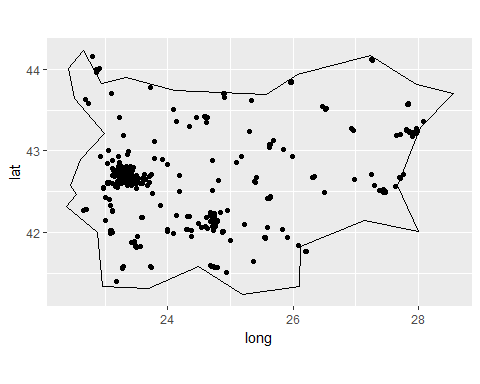  ### Filter rules For the analysis , small time durations of observations will not be sufficient. Therefore I am removing date duration less than 2 weeks.airtube_All_extended <- airtube_All_extended %>% filter(Days >= 14)

airtube_All_extended## # A tibble: 1,203 x 9
##        geohash     n  tmax  tmin           Days      lat      lng
##          <chr> <int> <dbl> <dbl>         <time>    <dbl>    <dbl>
##  1 sx3x74rjsjg   338    24     1 14.04167 hours 42.06900 24.75100
##  2 sx8dc2vj9z1   338    26    -3 14.04167 hours 42.67600 23.26500
##  3 sx8f4vc441d   338    22    -4 14.04167 hours 42.57100 23.67700
##  4 sx9w8h35mg7   338    23    -4 14.04167 hours 43.35400 24.61100
##  5 sx8e6q4zm1m   341    22    -2 14.16667 hours 42.79300 23.30600
##  6 sx8dcru746x   294    23     1 14.37500 hours 42.71400 23.26400
##  7 sxd43wztqd6   371    23     5 15.41667 hours 42.62100 25.38900
##  8 sx8d6wr7c71   384    30     0 15.95833 hours 42.61800 23.32300
##  9 sx8ds1b4d0v    17     4     1 16.00000 hours 42.63700 23.37900
## 10 sx8deg2bjfr   394     0     0 16.37500 hours 42.64482 23.36921
## # ... with 1,193 more rows, and 2 more variables: lat_error <dbl>,
## #   lng_error <dbl>We only consider the data points related to Sofia